ОБЛАСТНОЙ ЗАКОНРОСТОВСКОЙ ОБЛАСТИО ПОДДЕРЖКЕ ДОБРОВОЛЬЧЕСКОЙ (ВОЛОНТЕРСКОЙ) ДЕЯТЕЛЬНОСТИВ РОСТОВСКОЙ ОБЛАСТИПринятЗаконодательным Собранием19 июня 2012 годаСтатья 1. Предмет регулирования настоящего Областного законаНастоящий Областной закон определяет полномочия органов государственной власти Ростовской области в сфере поддержки добровольческой (волонтерской) деятельности, формы поддержки добровольческой (волонтерской) деятельности, а также регулирует иные вопросы поддержки добровольческой (волонтерской) деятельности в Ростовской области.(в ред. Областного закона РО от 18.06.2018 N 1395-ЗС)Статья 2. Основные понятия, используемые в настоящем Областном законе(в ред. Областного закона РО от 18.06.2018 N 1395-ЗС)1. В настоящем Областном законе используются основные понятия, предусмотренные Федеральным законом от 11 августа 1995 года N 135-ФЗ "О благотворительной деятельности и добровольчестве (волонтерстве)".2. В целях настоящего Областного закона также используются следующие понятия:1) личная книжка добровольца (волонтера) - документ, которым может подтверждаться деятельность физического лица в качества добровольца (волонтера), выдаваемый в порядке, установленном Правительством Ростовской области, в целях стимулирования граждан для осуществления добровольческой (волонтерской) деятельности;2) инфраструктура поддержки добровольческой (волонтерской) деятельности - совокупность организаций независимо от организационно-правовой формы и формы собственности, оказывающих поддержку добровольческой (волонтерской) деятельности, в том числе ресурсные центры добровольчества (волонтерства).(в ред. Областного закона РО от 06.03.2024 N 104-ЗС)Статья 3. Полномочия органов государственной власти Ростовской области в сфере поддержки добровольческой (волонтерской) деятельности(в ред. Областного закона РО от 18.06.2018 N 1395-ЗС)1. К полномочиям Законодательного Собрания Ростовской области в сфере поддержки добровольческой (волонтерской) деятельности относятся:(в ред. Областного закона РО от 18.06.2018 N 1395-ЗС)1) принятие областных законов в сфере поддержки добровольческой деятельности;2) контроль за соблюдением и исполнением областных законов в сфере поддержки добровольческой деятельности.2. К полномочиям Правительства Ростовской области в сфере поддержки добровольческой (волонтерской) деятельности относятся:(в ред. Областного закона РО от 18.06.2018 N 1395-ЗС)1) утверждение государственных программ Ростовской области, содержащих мероприятия, направленные на поддержку добровольчества (волонтерства);(п. 1 в ред. Областного закона РО от 18.06.2018 N 1395-ЗС)2) формирование информационных банков данных о потребностях и возможностях организации добровольческой (волонтерской) деятельности на территории Ростовской области;(в ред. Областного закона РО от 18.06.2018 N 1395-ЗС)3) пропаганда и популяризация добровольческой (волонтерской) деятельности;(в ред. Областного закона РО от 18.06.2018 N 1395-ЗС)4) формирование инфраструктуры и механизма поддержки добровольческой (волонтерской) деятельности в Ростовской области;(в ред. Областного закона РО от 18.06.2018 N 1395-ЗС)5) утверждение примерного перечня услуг и видов работ, которые могут предоставляться (выполняться) государственными и муниципальными учреждениями в сфере социального обслуживания, здравоохранения, образования, культуры, спорта, в области охраны окружающей среды с привлечением труда добровольцев (волонтеров), а также порядка их предоставления (выполнения);(в ред. Областных законов РО от 28.12.2017 N 1309-ЗС, от 18.06.2018 N 1395-ЗС)6) разработка форм нематериального стимулирования граждан для осуществления добровольческой (волонтерской) деятельности;(в ред. Областного закона РО от 18.06.2018 N 1395-ЗС)7) размещение информации, связанной с поддержкой добровольческой (волонтерской) деятельности, в информационно-телекоммуникационной сети "Интернет", а также в средствах массовой информации;(в ред. Областного закона РО от 18.06.2018 N 1395-ЗС)8) иные полномочия в соответствии с федеральным и областным законодательством.Статья 4. Формы государственной поддержки добровольческой (волонтерской) деятельности(в ред. Областного закона РО от 06.03.2024 N 104-ЗС)В Ростовской области поддержка добровольческой (волонтерской) деятельности осуществляется в следующих формах:1) финансовая поддержка;2) организационная поддержка;3) методическая поддержка;4) информационная поддержка;5) консультационная поддержка.Статья 5. Финансовая поддержка добровольческой (волонтерской) деятельности(в ред. Областного закона РО от 18.06.2018 N 1395-ЗС)Финансовая поддержка добровольческой (волонтерской) деятельности осуществляется за счет средств областного бюджета, предусмотренных на реализацию государственных программ Ростовской области, содержащих мероприятия, направленные на поддержку добровольчества (волонтерства).Статья 6. Организационная поддержка добровольческой (волонтерской) деятельности(в ред. Областного закона РО от 18.06.2018 N 1395-ЗС)Организационная поддержка добровольческой (волонтерской) деятельности осуществляется посредством:(в ред. Областного закона РО от 18.06.2018 N 1395-ЗС)1) формирования инфраструктуры поддержки добровольческой (волонтерской) деятельности;(п. 1 в ред. Областного закона РО от 18.06.2018 N 1395-ЗС)2) проведения мониторинга потребностей государственных и негосударственных организаций в труде добровольцев (волонтеров);(в ред. Областного закона РО от 18.06.2018 N 1395-ЗС)3) утратил силу. - Областной закон РО от 06.03.2024 N 104-ЗС;4) обеспечения участия добровольцев (волонтеров) во всероссийских, межрегиональных и областных слетах, конкурсах;(в ред. Областного закона РО от 18.06.2018 N 1395-ЗС)5) обеспечения проведения ежегодного конкурса на лучшую организацию добровольческой (волонтерской) деятельности в Ростовской области.(в ред. Областного закона РО от 18.06.2018 N 1395-ЗС)Статья 6.1. Методическая поддержка добровольческой (волонтерской) деятельности(введена Областным законом РО от 06.03.2024 N 104-ЗС)Методическая поддержка добровольческой (волонтерской) деятельности осуществляется посредством оказания учебно-методологической и научно-методической помощи организаторам добровольческой (волонтерской) деятельности, добровольческим (волонтерским) организациям.Статья 7. Информационная поддержка добровольческой (волонтерской) деятельности(в ред. Областного закона РО от 18.06.2018 N 1395-ЗС)1. В целях оказания информационной поддержки добровольческой (волонтерской) деятельности на официальном сайте Правительства Ростовской области в информационно-телекоммуникационной сети "Интернет" размещается следующая информация:(в ред. Областного закона РО от 18.06.2018 N 1395-ЗС)1) о добровольцах (волонтерах) и добровольческих (волонтерских) организациях, осуществляющих деятельность на территории Ростовской области;(в ред. Областного закона РО от 18.06.2018 N 1395-ЗС)2) об организациях и гражданах, нуждающихся в труде добровольцев (волонтеров);(в ред. Областного закона РО от 18.06.2018 N 1395-ЗС)3) о реализации государственных программ Ростовской области, содержащих мероприятия, направленные на поддержку добровольчества (волонтерства);(п. 3 в ред. Областного закона РО от 18.06.2018 N 1395-ЗС)4) о формах, видах и порядке предоставления поддержки организаторам добровольческой (волонтерской) деятельности, добровольческим (волонтерским) организациям;(в ред. Областного закона РО от 18.06.2018 N 1395-ЗС)5) об информационных банках данных о потребностях и возможностях организации добровольческой (волонтерской) деятельности на территории Ростовской области;(в ред. Областного закона РО от 18.06.2018 N 1395-ЗС)6) о порядке получения личной книжки добровольца (волонтера);(в ред. Областного закона РО от 18.06.2018 N 1395-ЗС)7) иная информация, связанная с поддержкой добровольческой (волонтерской) деятельности.(в ред. Областного закона РО от 18.06.2018 N 1395-ЗС)2. Информация, указанная в части 1 настоящей статьи, является общедоступной.3. Информация о добровольцах (волонтерах), осуществляющих деятельность на территории Ростовской области, и о гражданах, нуждающихся в труде добровольцев (волонтеров), размещается на сайте, указанном в части 1 настоящей статьи, при наличии их согласия и с соблюдением требований Федерального закона от 27 июля 2006 года N 152-ФЗ "О персональных данных".(в ред. Областного закона РО от 18.06.2018 N 1395-ЗС)Статья 8. Консультационная поддержка добровольческой (волонтерской) деятельности(в ред. Областного закона РО от 18.06.2018 N 1395-ЗС)Оказание консультационной поддержки добровольческой (волонтерской) деятельности осуществляется в порядке, установленном Правительством Ростовской области.(в ред. Областного закона РО от 18.06.2018 N 1395-ЗС)Статья 8.1. Совет по вопросам добровольчества (волонтерства)(введена Областным законом РО от 05.12.2018 N 62-ЗС)1. В целях организации взаимодействия органов исполнительной власти Ростовской области, органов местного самоуправления, общественных объединений, социально ориентированных некоммерческих организаций, добровольческих (волонтерских) организаций в сфере развития добровольчества (волонтерства) создается Совет по вопросам добровольчества (волонтерства).2. Положение о Совете по вопросам добровольчества (волонтерства) утверждается Правительством Ростовской области.Статья 9. Финансовое обеспечение поддержки добровольческой (волонтерской) деятельности(в ред. Областного закона РО от 18.06.2018 N 1395-ЗС)(в ред. Областного закона РО от 28.12.2017 N 1309-ЗС)Финансовое обеспечение мер государственной поддержки добровольческой (волонтерской) деятельности, установленных настоящим Областным законом, осуществляется в пределах бюджетных ассигнований, предусмотренных на указанные цели областным законом об областном бюджете.(в ред. Областного закона РО от 18.06.2018 N 1395-ЗС)Статья 10. Контроль за целевым использованием средств областного бюджета, предоставленных организаторам добровольческой (волонтерской) деятельности, добровольческим (волонтерским) организациям(в ред. Областного закона РО от 18.06.2018 N 1395-ЗС)1. Организаторы добровольческой (волонтерской) деятельности, добровольческие (волонтерские) организации, получающие средства областного бюджета, несут ответственность за нецелевое расходование выделенных средств в соответствии с федеральным и областным законодательством.(в ред. Областного закона РО от 18.06.2018 N 1395-ЗС)2. Контроль за целевым использованием средств областного бюджета осуществляется Правительством Ростовской области.Статья 11. Вступление в силу настоящего Областного законаНастоящий Областной закон вступает в силу со дня его официального опубликования.ГубернаторРостовской областиВ.Ю.ГОЛУБЕВг. Ростов-на-Дону27 июня 2012 годаN 895-ЗС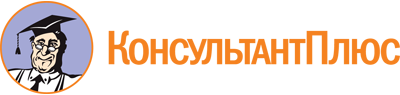 Областной закон Ростовской области от 27.06.2012 N 895-ЗС
(ред. от 06.03.2024)
"О поддержке добровольческой (волонтерской) деятельности в Ростовской области"
(принят ЗС РО 19.06.2012)Документ предоставлен КонсультантПлюс

www.consultant.ru

Дата сохранения: 20.05.2024
 27 июня 2012 годаN 895-ЗССписок изменяющих документов(в ред. Областных законов РО от 23.12.2013 N 92-ЗС,от 28.12.2017 N 1309-ЗС, от 18.06.2018 N 1395-ЗС,от 05.12.2018 N 62-ЗС, от 06.03.2024 N 104-ЗС)